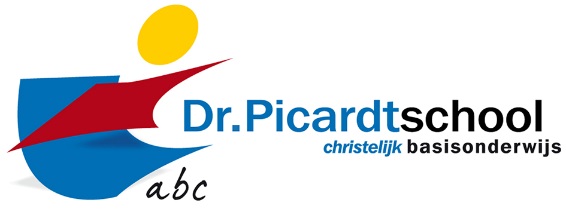 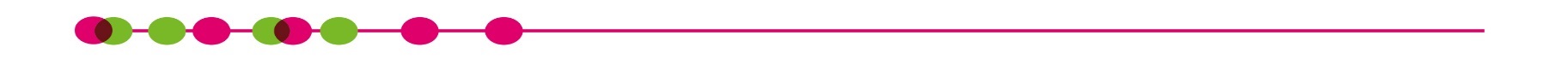 Kind op maandagPeriode-overzicht nr. 5 (11-03 t/m 19-04) We lezen deze weken uit het evangelie van Johannes. De toon wordt gezet door het verhaal over Lazarus, die uit de dood wordt opgewekt. Angst en verdriet hebben niet het laatste woord, God maakt een nieuw begin. Het thema van deze veertigdagentijd is ‘Pak mijn hand’. Dat kun je zeggen als je zelf bang of verdrietig bent, maar ook als je juist een ander uit de angst en het verdriet wilt halen.Week 12 ■ 18/03 - 22/03 Help, help, hoera!
Johannes 11: 45-47 en 12: 1-19
Er klinken verschillende geluiden door elkaar. Veel mensen juichen voor Jezus, ze zijn blij om wat hij doet en wie hij is. Maar er zijn ook mensen die het maar niks vinden. Zij willen dat er een einde komt aan Jezus’ optreden.Week 13 ■ 25/03 - 29/03 Moet het echt?
Johannes 12: 20-36 en 13: 1-30
Jezus vertelt zijn leerlingen wat er zal gaan gebeuren: Hij zal dood gemaakt worden en weer opstaan. Moet dat echt? Tijdens een maaltijd knielt Jezus neer en wast de voeten van zijn leerlingen. Hoort dat wel zo, een meester die de voeten van zijn leerlingen wast? Het moet echt zo, vertelt Jezus. Als je bij hem wilt horen, moet je worden zoals hij.Opening WereldwijsMaandag 18 maart is om 9.00 uur de opening van de nieuwe locatie voor peuter- en kinderopvang, Wereldwijs. Wereldwijs is tot stand gekomen door samenwerking tussen Kinderwereld, O.B.S. de Buitenvree en de C.B.S. dr. Picardt.De opening is bij de ingang van Wereldwijs. U als ouders bent ook van harte welkom. De uitnodiging is reeds naar u verstuurd.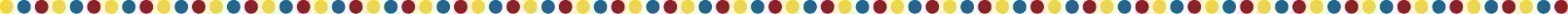 PalmpasenHallo jongens en meisjes,Binnenkort vieren wij weer Palmpasen in de kerk. Mocht je nog een palmpaasstok thuis hebben, dan ontvangen we deze graag weer terug om een nieuwe te kunnen maken!Je mag deze inleveren bij de kerk of op school, bij juf Marije (kamertje IB-er).Alvast bedankt! In de bijlage ook de uitnodiging voor de dienst op 14 april.Groetjes leiding Kindernevendienst PKN Coevorden29 maart peuterochtendVrijdag 29 maart is er weer een peuterochtend van 10.00 tot 11.30 uur. Kinderen in de leeftijd van 2,5 tot 4 jaar zijn samen met hun ouders van harte welkom om vrijblijvend kennis te maken met het onderwijs. Dit doen ze spelenderwijs met kringactiviteiten, werken in hoeken en bewegingsactiviteiten. Aanmelden is niet nodig, tijdens de peuterochtend is er fruit en drinken voor de kinderen.Open dag 14 maartDonderdag 14 maart was onze open dag voor ouders, familieleden, belangstellenden en buurtbewoners. Er was een hoge opkomst waar wij zeer tevreden mee waren !Via verschillende lesactiviteiten die verrijkt waren met vormen van bewegend leren hopen wij iedereen een inkijk te hebben kunnen geven in hoe wij dagelijks met de leerlingen werken. Bewegend leren stimuleert verschillende delen van de hersenen en stimuleert het geheugen en helpt bij de concentratie. Daarnaast maakt deze vorm het leren gewoon leuker. Bewegen staat dit jaar centraal binnen onze vereniging FIERS. Om hier inhoud aan te geven beschikken de FIERS scholen over een vakleerkracht gymnastiek. Ook wordt op een aantal scholen peutergym gegeven. Daarnaast worden leerkrachten geschoold in het verrijken van lessen met bewegend leren. 19 maart groep 3 naar bibliotheekDinsdag 19 maart brengt groep 3 een bezoek aan de bibliotheek van 9.00 tot 10.00 uur.Tijdens dit bezoek leren de kinderen de bibliotheek kennen.Jarigen									Allemaal van harte gefeliciteerd namens het team van de Picardt ! 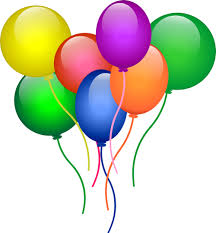 Belangrijke data	Maandag		18 maart			9.00 uur opening Wereldwijs19.45 uur MR-SchoolkringWoensdag		27 maart			Oud papierVrijdag		29 maart			Peuterochtend 10.00-11.30 uurDinsdag		  2 april			Koffieochtend 8.45 uurDonderdag		  4 april			Theoretisch verkeersexamen groep 7Vrijdag		12 april			Koningsspelen*Donderdag		28 maart	 		Volgende nieuwsbriefMet vriendelijke groet,team C.B.S. Dr. Picardt.		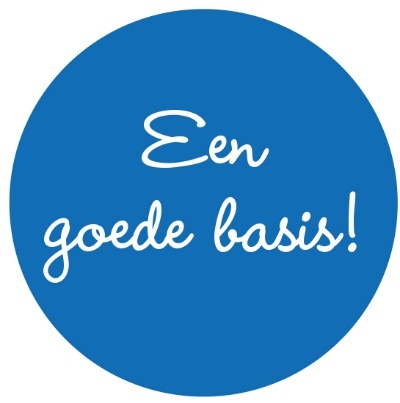 Do 14 maartNoor Sieben (7 jaar) - groep 3Zo 17 maartSenna Hekman (9 jaar) - groep 4/5Za 23 maartDilan Mulder (10 jaar) - groep 6/7aMa 25 maartJolijn van den Bosch (11 jaar) - groep 7b/8Jestin Mulder (8 jaar) - groep 4/5